Об утверждении правил регистрации Устава территориального общественногосамоуправления в муниципальном образовании поселок Боровский В соответствии с Федеральным законом от 06.10.2003 № 131-ФЗ "Об общих принципах организации местного самоуправления в Российской Федерации", решением Боровской поселковой Думы от 28.03.2018 № 406 "Об утверждении Положения о территориальном общественном самоуправлении в муниципальном образовании поселок Боровский", руководствуясь статьей 14, 15 Устава муниципального образования поселок Боровский, Администрация муниципального образования поселок Боровский постановила:1. Утвердить Правила регистрации устава территориального общественного самоуправления в муниципальном образовании поселок Боровский согласно приложению к настоящему постановлению.2. Обнародовать настоящее постановление в местах, определенных администрацией муниципального образования поселок Боровский, и разместить на официальном сайте администрации муниципального образования посёлок Боровский в информационно-коммуникационной сети «интернет».3. Контроль за исполнением настоящего постановления возложить на заместителя главы администрации по правовым и кадровым вопросам.Глава муниципального образования                                                             С.В. СычеваПриложениек постановлению администрации муниципального образованияпоселок Боровскийот ________ № _____ПРАВИЛАРЕГИСТРАЦИИ УСТАВА ТЕРРИТОРИАЛЬНОГО ОБЩЕСТВЕННОГОСАМОУПРАВЛЕНИЯ В МУНИЦИПАЛЬНОМ ОБРАЗОВАНИИПОСЕЛОК БОРОВСКИЙ1. Общие положения1.1. Правила регистрации устава территориального общественного самоуправления в муниципальном образовании поселок Боровский (далее - Правила) разработаны в соответствии с Федеральным законом от 06.10.2003 № 131-ФЗ "Об общих принципах организации местного самоуправления в Российской Федерации", решением Боровской поселковой Думы от 28.03.2018 № 406 "Об утверждении Положения о территориальном общественном самоуправлении в муниципальном образовании поселок Боровский" и регулирует механизм регистрации уставов территориальных общественных самоуправлений в муниципальном образовании поселок Боровский.1.2. Территориальное общественное самоуправление считается учрежденным с момента регистрации устава территориального общественного самоуправления в Администрации муниципального образования поселок Боровский (далее - Регистрирующий орган).Моментом регистрации устава территориального общественного самоуправления является дата издания руководителем Регистрирующего органа распоряжения Администрации муниципального образования поселок Боровский (далее – распоряжение) о регистрации устава территориального общественного самоуправления, изменений в устав территориального общественного самоуправления.1.3. Регистрация устава территориального общественного самоуправления, изменений в устав территориального общественного самоуправления, внесение в единый реестр уставов территориального общественного самоуправления записи о прекращении деятельности территориального общественного самоуправления осуществляется не позднее 30 дней со дня представления документов, указанных в пунктах 2.2, 2.8, 3.6 настоящих Правил.2. Регистрация устава территориального общественногосамоуправления, изменений в устав территориальногообщественного самоуправления2.1. Регистрация устава территориального общественного самоуправления осуществляется на основании уведомления Регистрирующего органа представителем, уполномоченным собранием, конференцией граждан (далее - представитель).В уведомлении указываются: наименование Регистрирующего органа; наименование территориального общественного самоуправления; фамилия, имя, отчество (последнее - при наличии) представителя; почтовый адрес; адрес электронной почты (при наличии); номер контактного телефона представителя; информация о принятии устава территориального общественного самоуправления (внесении в него изменений).2.2. Для регистрации устава территориального общественного самоуправления в Регистрирующий орган предоставляются следующие документы:протокол собрания, конференции граждан, содержащий решение об организации территориального общественного самоуправления и принятии устава территориального общественного самоуправления;два экземпляра принятого собранием, конференцией граждан устава территориального общественного самоуправления, один из которых остается в Регистрирующем органе. Экземпляры устава территориального общественного самоуправления должны быть прошнурованы, страницы пронумерованы.Решение Боровской поселковой Думы (или его копия) об установлении границ территории, на которой осуществляется территориальное общественное самоуправление, Регистрирующий орган получает от Боровской поселковой Думы.2.3. Регистрирующий орган регистрирует представленные документы, указанные в абзацах втором, третьем пункта 2.2 настоящих Правил, в системе электронного документооборота и делопроизводства Администрации муниципального образования поселок Боровский.В случае непредставления представителем всех необходимых документов, должностное лицо Регистрирующего органа, осуществляющее прием документов (далее - должностное лицо), разъясняет представителю о невозможности рассмотрения уведомления и возвращает уведомление и поданные документы представителю.В случае если после получения разъяснений представитель отказывается от получения уведомления и поданных документов, должностное лицо в течение трех дней письменно информирует представителя о невозможности рассмотрения уведомления и необходимости предоставления всех документов, предусмотренных в абзацах втором, третьем пункта 2.2 настоящих Правил.2.4. Должностное лицо Регистрирующего органа, осуществляющее прием документов, указанных в пункте 2.2 настоящих Правил, в течение 5 дней со дня регистрации документов осуществляет подготовку проекта распоряжения о регистрации устава территориального общественного самоуправления.В случае отсутствия документа, предусмотренного в абзаце четвертом пункта 2.2 настоящих Правил, должностное лицо в течение 2 дней со дня регистрации соответствующих сведений информирует представителя о невозможности рассмотрения уведомления в порядке, предусмотренном в абзацах втором, третьем пункта 2.6 настоящих Правил.2.5. В течение 3 дней со дня истечения срока, указанного в пункте 2.4 настоящих Правил, должностное лицо, подготовившее проект распоряжения о регистрации устава территориального общественного самоуправления, передает такой проект распоряжения вместе с документами, указанными в пункте 2.2 настоящих Правил, для подписания руководителю Регистрирующего органа, который проверяет соблюдение должностным лицом настоящих Правил в части сроков выполнения процедур, их последовательности и полноты.При обнаружении технических ошибок (описок, опечаток, грамматических ошибок) руководитель Регистрирующего органа возвращает документы должностному лицу для устранения замечаний. Устранение ошибок осуществляется должностным лицом в течение дня, следующего за днем возврата документов. После устранения ошибок повторно проект распоряжения о регистрации устава территориального общественного самоуправления вместе с документами передаются для подписания руководителю Регистрирующего органа.В случае выявления нарушений в части сроков выполнения процедур и их последовательности руководитель Регистрирующего органа инициирует привлечение к ответственности должностных лиц, допустивших нарушения.При отсутствии замечаний руководитель Регистрирующего органа подписывает распоряжение о регистрации устава территориального общественного самоуправления.2.6. Один экземпляр устава территориального общественного самоуправления и распоряжение о регистрации устава территориального общественного самоуправления вручается представителю при его личном обращении.В течение 2 дней со дня подписания руководителем Регистрирующего органа распоряжения, указанного в абзаце четвертом пункта 2.5 настоящих Правил, должностное лицо информирует представителя о необходимости получения зарегистрированного устава территориального общественного самоуправления и распоряжения о регистрации устава территориального общественного самоуправления с указанием даты получения посредством телефонной связи.В случае если в уведомлении, указанном в пункте 2.1 настоящих Правил, указан адрес электронной почты, должностное лицо в пределах срока, указанного в абзаце втором настоящего пункта, информирует о необходимости получения зарегистрированного устава территориального общественного самоуправления и распоряжения о регистрации устава территориального общественного самоуправления с указанием даты получения также посредством электронного сообщения на адрес электронной почты.2.7. Если проинформировать представителя способами, предусмотренными в абзацах втором, третьем пункта 2.6 настоящих Правил, не представляется возможным, а также в случае, если представитель не явился за документами, предусмотренными в абзаце первом пункта 2.6 настоящих Правил, должностное лицо направляет на почтовый адрес, указанный в уведомлении, документы, предусмотренные в абзаце первом пункта 2.6 настоящих Правил, по истечении 30 дней со дня принятия мер по информированию представителя. Направление документов в указанном случае осуществляется в срок не более 5 дней.2.8. Изменения в устав территориального общественного самоуправления подлежат принятию собранием, конференцией граждан и регистрации в порядке, предусмотренном настоящими Правилами для регистрации устава территориального общественного самоуправления, с учетом особенностей, предусмотренных настоящим пунктом.Для регистрации внесенных в устав территориального общественного самоуправления изменений в Регистрирующий орган представляются следующие документы:протокол собрания, конференции граждан, содержащий решение о внесении изменений в устав территориального общественного самоуправления;два экземпляра устава территориального общественного самоуправления с внесенными в него изменениями.3. Ведение единого реестра уставовтерриториального общественного самоуправления3.1. Регистрирующий орган ведет единый реестр уставов территориального общественного самоуправления (далее - Реестр).3.2. Ведение Реестра осуществляется Регистрирующим органом на бумажном и электронном носителях по форме согласно приложению к настоящим Правилам.В Реестре на бумажном носителе листы должны быть пронумерованы, прошнурованы, скреплены печатью и заверены подписью руководителя Регистрирующего органа.В Реестре на бумажном носителе не допускаются подчистки, опечатки. Изменения, вносимые на основании документов, заверяются должностным лицом.Записи, внесенные в Реестр на электронном носителе, должны соответствовать записям, внесенным в Реестр на бумажном носителе. При несоответствии записей на бумажном и электронном носителях приоритет имеют записи на бумажном носителе.3.3. Регистрирующий орган обеспечивает надлежащее хранение Реестра в течение срока, установленного действующим законодательством Российской Федерации.3.4. Включению в Реестр подлежат следующие сведения: полное наименование территориального общественного самоуправления; дата и номер распоряжения о регистрации устава территориального общественного самоуправления; дата и номер распоряжения о регистрации изменений в устав территориального общественного самоуправления; сведения о прекращении территориального общественного самоуправления, в том числе дата внесения в Реестр; фамилия, имя, отчество должностного лица, внесшего соответствующую запись в Реестр.3.5. Должностное лицо в течение 4 дней со дня подписания руководителем Регистрирующего органа распоряжений о регистрации устава территориального общественного самоуправления, изменений в устав территориального общественного самоуправления вносит соответствующие сведения в Реестр.3.6. В случае принятия собранием, конференцией граждан решения о прекращении деятельности территориального общественного самоуправления представитель в письменной форме уведомляет Регистрирующий орган о прекращении деятельности территориального общественного самоуправления с соблюдением требований пункта 2.1 настоящих Правил.К уведомлению о прекращении деятельности прикладывается протокол собрания, конференции граждан, содержащий решение о прекращении деятельности территориального общественного самоуправления.В случае непредставления представителем протокола собрания, конференции граждан, содержащего решение о прекращении деятельности территориального общественного самоуправления, должностное лицо разъясняет представителю о невозможности рассмотрения уведомления, необходимости представления указанного документа и возвращает уведомление представителю. В случае если после получения разъяснений представитель отказывается от получения уведомления, должностное лицо в течение трех дней письменно информирует представителя о невозможности рассмотрения уведомления и необходимости предоставления указанного документа.3.7. Регистрирующий орган регистрирует представленные документы, указанные в пункте 3.6 настоящих Правил.3.8. Должностное лицо в течение 5 дней со дня регистрации документов, указанных в пункте 3.6 настоящих Правил, вносит в Реестр запись о прекращении деятельности территориального общественного самоуправления.3.9. Территориальное общественное самоуправление считается прекратившим свою деятельность со дня внесения в Реестр записи о прекращении деятельности территориального общественного самоуправления.3.10. Должностное лицо в течение 3 дней со дня истечения срока, указанного в пункте 3.8 настоящих Правил, письменно информирует лицо о внесении в Реестр записи о прекращении деятельности территориального общественного самоуправления посредством почтового отправления либо путем непосредственного вручения с отметкой о получении.Приложениек ПравиламФОРМАЕДИНОГО РЕЕСТРА УСТАВОВ ТЕРРИТОРИАЛЬНОГООБЩЕСТВЕННОГО САМОУПРАВЛЕНИЯРаздел ___ " муниципального образования поселок Боровский"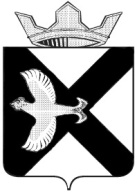 АДМИНИСТРАЦИЯ МУНИЦИПАЛЬНОГО ОБРАЗОВАНИЯ ПОСЕЛОК БОРОВСКИЙПОСТАНОВЛЕНИЕ10.04.2018г.							                                 №34п. БоровскийТюменского муниципального района№ записи п/пПолное наименование территориального общественного самоуправленияДата и номер распоряжения о регистрации устава территориального общественного самоуправленияДата, номер распоряжения о регистрации изменений в устав территориального общественного самоуправленияСведения о прекращении территориального общественного самоуправления, в том числе дата внесения в РеестрФ.И.О. должностного лица, внесшего запись о регистрации